Який розмір окладу встановлювати працівнику у 2021 році?Часто новачки у бухгалтерії ототожнюють поняття "оклад" із мінімальною заробітною платою (далі - МЗП). Оклад (тарифна ставка) - це основний вид нарахувань, який одержує працівник. І його розмір може дорівнювати або не дорівнювати розміру мінімальної заробітної плати. Чому це так? Тому що розмір окладу прив'язаний до іншого економічного показника - прожиткового мінімуму для працездатних осіб на 1 січня календарного року (ст. 6 Закону про оплату праці та ст. 96 КЗпП). Тобто, в 2021 році оклад працівника не може бути меншим за 2270 грн.Цікаво, що в 2021 році з'явилися особливі прожиткові мінімуми, які встановлюють мінімальне обмеження для розміру окладів:судді – 2102 гривні;прокурора окружної прокуратури – 1600 гривень;працівників інших держорганів, оплата праці яких регулюється спеціальними законами: – 2102 гривні.Якщо роботодавець встановив працівнику оклад 2270 грн., чи може він йому нарахувати заробітну плату в такому розмірі? Ні, не може. Тому що нарахована заробітної плата за місяць, в якому працівник відпрацював повну норму часу, не може бути меншою від розміру мінзарплати - 6000 грн. з 1 січня 2021 року.Тобто, заробітна плата працівника у загальному випадку може складатися:тільки з окладу - у випадку, якщо розмір окладу більше або дорівнює мінзарплаті;з окладу та доплати до МЗП - якщо розмір окладу менший від мінзарплати.Податкова соціальна пільга в 2021 роціПодаткова соціальна пільга в Україні (ПСП) – це сума, яку віднімають від заробітної плати працівника при нарахуванні податку на доходи. Але можливість її застосування має певні обмеження. Перше і головне – розмір доходу працівника.ПСП застосовується до доходу, нарахованого на користь платника податку протягом звітного податкового місяця як заробітна плата (інші прирівняні до неї відповідно до законодавства виплати, компенсації та винагороди), якщо його розмір не перевищує суми, що дорівнює розміру місячного прожиткового мінімуму, діючого для працездатної особи на 1 січня звітного податкового року, помноженого на 1,4 та округленого до найближчих 10 гривень (абз.1 п.п.169.4.1 ст.169 ПКУ).У 2021 році граничний розмір доходу, який дає право на застосування ПСП, становить:2270,00 × 1,4 = 3178,00 ≈ 3180,00 грн.Види податкової соціальної пільгиДо зарплати працівника може застосовуватися один із видів податкової соціальної пільги: 100%, 150% та 200%.Усі види ПСП розраховуються виходячи із 50 % прожиткового мінімуму для працездатної особи, встановленого на 1 січня поточного року.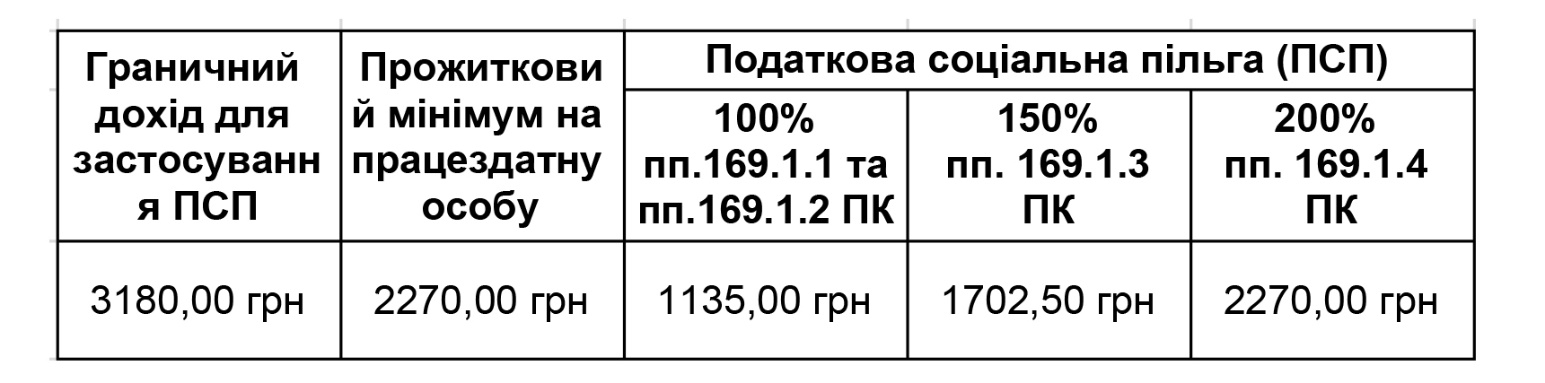 Податкова соціальна пільга для працівників з дітьми в 2021 роціПрацівникам, які утримують двох чи більше дітей віком до 18 років, ПСП надають у розрахунку на кожну дитину (пп.169.1.2 ПКУ).100% пільга на дітей дорівнює:на 2-х дітей: 1135,00 грн. * 2 діт. = 2270,00 грн.на 3-х дітей: 1135,00 грн. * 3 діт. = 3405,00 грн.на 4-х дітей: 1135,00 грн. * 4 діт. = 4540,00 грн.Граничний розмір доходу для отримання податкової соціальної пільги 2021 одному із батьків дорівнює:3180,00 грн. * Кількість дітейРозмір заробітної плати, який дає право на застосування ПСП:на 2-х дітей: 3180,00 * 2 діт. = 6360,00 грн.на 3-х дітей: 3180,00 * 3 діт. = 5540,00 грн.на 4-х дітей: 3180,00 * 4 діт. = 12720,00 грн.Фактично в 2021 році право на пільгу мають працівники, заробітна плата яких менша від розміру мінімальної заробітної плати - 6000,00 грн. Оскільки виплачувати зарплату, меншу за МЗП, при умові відпрацьованої норми часу, законодавство забороняє, застосовувати ПСП на практиці можна до заробітної плати працівників, які:працюють на умовах неповного робочого часу (як основних, так і сумісників, які можуть обрати місце її отримання);не відпрацювали повний місяць (тобто у місяці прийняття або звільнення)мають двох або більше дітей до 18-ти років.Приклад розрахунку зарплати 2021:З 01 січня 2021 року оклад працівника встановлено на рівні 2270,00 грн, норму часу в січні 2021 р. працівник виконав. Нарахування заробітної плати виглядатиме так:Оклад = 2270,00 грн.Доплата до рівня МЗП = 6000,00 грн. - 2270,00 грн. = 3730,00 грн.Тому роботодавцям не зручно встановлювати оклад на рівні, меншому за розмір мінзарплати. Але це не робить рівними поняття окладу і мінімальної заробітної плати.Розрахунок утримань із заробітної плати в 2021 роціНагадаємо, що із заробітної плати роботодавець зобов'язаний утримувати податок на доходи фізичних осіб (далі - ПДФО) та військовий збір (далі - ВЗ). Тобто, заробітна плата "на руки" видається за мінусом цих податків.Ставки податків у 2021 році становлять:18% - податок на доходи фізичних осіб;1,5 % - військовий збір.Розмір утримань із мінімальної заробітної плати у 2021 році складає:ПДФО = 6000,00 грн. * 18% = 1080,00 грн.ВЗ = 6000,00 грн. * 1,5% = 90,00 грн.Податкова соціальна пільга 2021 при розрахунку ПДФООтже, податок на доходи із мінімальної заробітної плати у 2021 році складає 1080,00 грн. Чи може ця сума бути меншою? Так, може. В тому випадку, якщо до нарахованого доходу застосовується податкова соціальна пільга (далі - ПСП). Це встановлена законодавством сума, на яку зменшується нарахована заробітна плата для розрахунку податку на доходи. У разі застосування податкової соціальної пільги в 2021 році формула для розрахунку ПДФО виглядає так:Податок на доходи = (Нарахована зарплата - Податкова соціальна пільга) * 18%Умова застосування пільгиПроблема в тому, що в більшості випадків застосувати ПСП не вдасться. Чому це так?Тому що головна умова для застосування податкової соціальної пільги – це розмір нарахованого за місяць доходу. Якщо він не перевищує прожитковий мінімум для працездатної особи на 01 січня звітного податкового року, помножений на 1,4 та округлений до найближчого десятка, пільгу застосовувати можна.У 2021 році граничний розмір доходу для застосування ПСП дорівнює: 2270,00 × 1,4 = 3178,00 ≈ 3180,00 грн.Оскільки дохід, який дає право на отримання податкової соціальної пільги менший, ніж розмір мінімальної заробітної плати, в загальному випадку працівники фактично втратили право на застосування податкової соціальної пільги.Хто може скористатися пільгою?Працівники, заробітна плата яких складає менше 3180,00 грн. Це можливо у випадку роботи на умовах неповного робочого часу, а також у місяцях прийняття або звільнення працівника.Також пільгою можуть скористатися працівники, які мають двох або більше дітей до 18 років. Для них граничний розмір доходу для отримання пільги визначається як добуток граничного доходу, який дає право на застосування ПСП в загальному випадку (тобто 3180,00 грн. в 2021 році) і кількості дітей.Розмір заробітної плати, який дає право для отримання пільги:на 2-х дітей: 3180,00 * 2 діт. = 6360,00 грн.на 3-х дітей: 3180,00 * 3 діт. = 5540,00 грн.на 4-х дітей: 3180,00 * 4 діт. = 12720,00 грн.Розмір податкової соціальної пільгиДо зарплати працівників може застосовуватися один із видів податкової соціальної пільги:100% (розраховується як 50% розміру прожиткового мінімуму для працездатних осіб - 1135,00 грн. в 2021 р.);150% (розраховується як 75% розміру прожиткового мінімуму для працездатних осіб - 1702,50 грн в 2021 р.);200% (розраховується як 100% розміру прожиткового мінімуму для працездатних осіб - 2270,00 грн в 2021 р.);працівникам, які утримують двоє і більше дітей у віці до 18 років 100% і 150% (1135,00 грн. і 1702,50 грн. відповідно).Сама пільги працівникам, які утримують двоє і більше дітей у віці до 18 років розраховується як добуток ПСП на одну дитину і кількості дітей (1135,00 грн. або 1576,50 грн. * к-ть дітей).Тобто 100%-ва пільга складає:на 2-х дітей: 1135,00 грн. * 2 діт. = 2270,00 грн.на 3-х дітей: 1135,00 грн. * 3 діт. = 3405,00 грн.на 4-х дітей: 1135,00 грн. * 4 діт. = 4540,00 грн.Нарахування єдиного соціального внеску в 2021 роціЯк і раніше, в 2021 році кожний роботодавець зобов'язаний нараховувати і сплачувати до бюджету єдиний соціальний внесок (далі - ЄСВ). Це консолідований страховий внесок, який включає соціальний пакет, законодавчо передбачений державою, а саме: пенсійне страхування (виплата пенсій), страхування на випадок тимчасової втрати працездатності (оплата лікарняних), страхування, пов'язане з виникненням нещасних випадків на виробництві. Нагадаємо, що ЄСВ-2021 сплачується за рахунок коштів роботодавця.У загальному випадку ставка ЄСВ складає 22% (ч. 5 ст. 8 ЗУ "Про ЄСВ").Підприємства, установи і організації, в яких працюють особи з інвалідністю, застосовують до їх доходу ставку ЄСВ 8,41% (ч. 13 ст. 8 ЗУ "Про ЄСВ").Розмір єдиного соціального внеску з мінімальної заробітної плати у 2021 році складає 6000,00 грн.*22% = 1320,00 грн.Скільки одержить працівник «на руки» з мінімалки з січня 2021 року?Розрахунок податків з мінімальної заробітної плати з 1 січня 2021 року виглядає так:Нарахована заробітна плата = 6000,00 грн.ПДФО: 6000,00 грн * 18% = 1080,00 грн.Військовий збір: 6000,00 грн * 1,5 % = 90,00 грн.Утримання із заробітної плати працівника складають: 1080,00 + 90,00 = 1170,00 грнЗарплата до виплати працівнику: 6000,00 грн. - 1170,00 грн. = 4830,00 грн.ЄСВ: 6000,00 грн. * 22% = 1320,00 грн.Сума утримань і ЄСВ складає: 1170,00 грн. + 1320,00 грн. = 2490,00 грн."На руки" працівнику з мінімалки (грн) порівняльна таблиця по рокам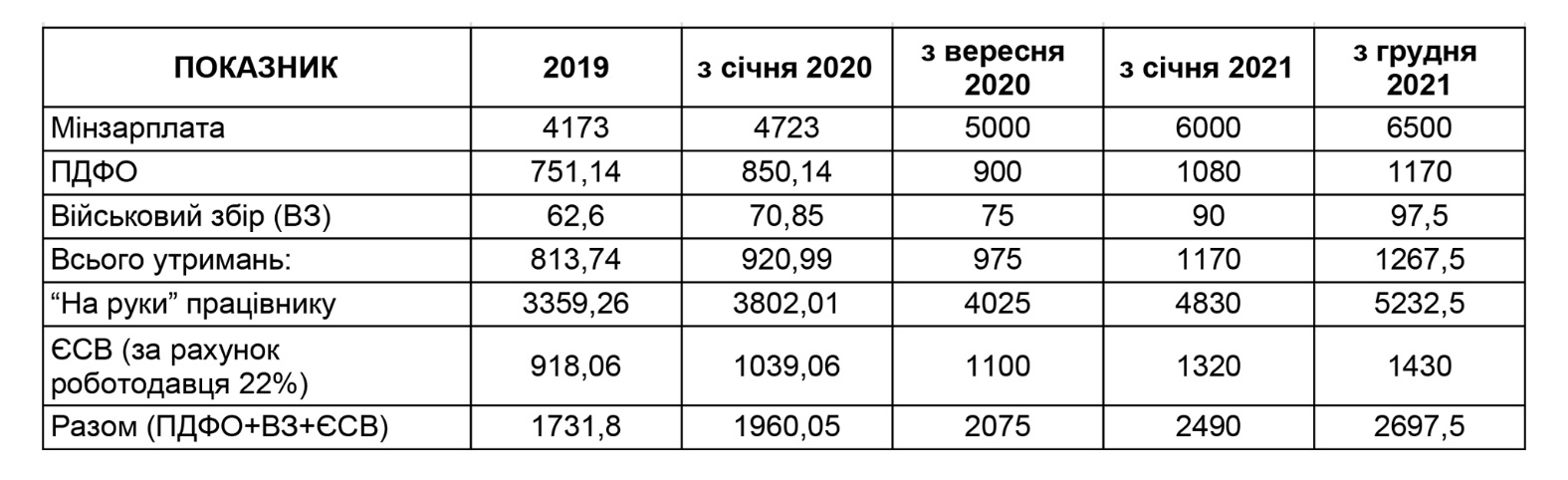 